L’Atelier de philosophie AGSAS® à l’UNESCO pour les 21emes Rencontres Internationales sur les Nouvelles Pratiques Philosophiques, le 17 novembre 2022Ils étaient 22 enfants, 3 parents et leur professeure Mme Charlotte Marin qui organise depuis près de 5 ans des Ateliers de Philosophie AGSAS® dans ses classes. Elle n’a pas souhaité animer à l’Unesco et m’a demandé de le faire pour elle. Alors je suis allée une semaine avant faire connaissance avec les enfants dans leur classe et j’y ai animé un atelier sur « la beauté ».Le jour même tout était prêt pour les recevoir : les chaises en rond, le public autour, les micros branchés, mais la RATP avait décidé de les mettre en retard sur leur trajet depuis l’école Jomard dans le 19ème jusqu’à l’UNESCO. Le public était prêt à quitter la salle pour se rendre à d’autres endroits de la manifestation quand enfin, ils sont arrivés, encore sous l’étonnement de ce qu’ils voyaient. J’avais beau avoir pris le temps de leur expliquer comment ça allait se passer, la réalité a dépassé tout ce qu’ils pouvaient imaginer.« Ce qui m'a surprise, c'est le monde qui nous a attendu »« C'était très grand et je ne pensais pas que ce serait aussi grand » diront -ils plus tardJuste le temps qu’ils disent leurs prénoms et j’énonçai les règles de l’atelier qu’ils connaissent par cœur. Enfin le mot inducteur qu’ils n’avaient pas encore traité en classe, est lancé : « rêver » !Dans un sérieux remarquable ils se sont lancés, cachant l’émotion que provoquait en eux la présence de cette trentaine de personnes qui les regardaient et les écoutaient. « Ce qui m’a moins plu c’est quand j'ai vu tous ces gens, parce que je suis timide et je déteste qu'il y ait plusieurs personnes qui me regardent », « Ce qui m'a moins plu, c'est qu'il y avait des personnes derrière moi et c'était stressant » diront-ils plus tard à leur maîtresse.Ils ont parlé du rêve éveillé qui permet de s’évader et d’imaginer des projets et du rêve qui vient pendant le sommeil qui, souvent, ne laisse pas de traces. « Rêver ça sert à vivre, si on ne rêvait pas … ça donne des astuces dans la vie de tous les jours ». Ils ont différencié le rêve du cauchemar « Tu te souviens rarement de ton rêve alors que tes cauchemars, oui ». Puis ils ont tenté de faire la différence entre rêver et penser, « Penser et rêver c’est très proche », « Penser et rêver par exemple dans une boîte, il y a quelque chose, tu ne la vois pas, tu peux rêver que c’est un cadeau et penser à ce qu’il y a dedans, c’est autre chose ».À la fin de l’atelier, ce n’était pas encore la fin de la séance ! Il y a eu les questions du public qui en grande majorité s’adressait à eux. Malgré le stress, ils ont fait des réponses étonnantes de justesse sur les fondements même de la méthode qui ont surpris la maîtresse qui n’avait pas pris la mesure de ce qu’ils ont pu entrevoir de cette méthode, n’ayant jamais eu l’idée de les interroger.« Votre maîtresse a l’air de vous donner facilement la parole en classe, voyez-vous une différence avec le moment où elle vous donne la parole en atelier de philosophie ? »  Evidemment, ils avaient tout compris de la différence entre donner la parole et les faire penser sur le monde, en clair, les faire philosopher selon la méthode AGSAS où il n’y a ni bonnes ni mauvaises réponses et où on est libre de parler ou de ne pas parler.Voici ce qui leur a plu le plus :C'est le bâtiment de l'intérieur car il était beau et impressionnant (le luxe, quoi !). L'atelier philo était bien lui aussi : la question était intéressante et il y avait de beaux dialogues. La vue était pas mal aussi quand on est allé au 7e étage. Ce qui m’a surpris c'est le bâtiment : je ne voyais vraiment pas l'Unesco comme ça. J'ai été choqué de voir de si grandes sculptures ici. Il y avait beaucoup de monde pour l'atelier (bon, moi, ça m'était égal)... C'était hors du commun et il y avait des écritures arabes.  Il y avait beaucoup de monde.J'ai bien aimé parce que quand je suis rentrée, c'était comme un musée, c'était très beau. Ça m'a beaucoup plu quand on a vu la Tour Eiffel.Les sièges étaient très confortables, la vue du 7e étage et les œuvres d'art exposées : ça faisait comme un musée. J'ai bien aimé la vue sur la Tour Eiffel. J'ai aimé aussi me balader dans une grande association multinationale. Michèle était très gentille. Les toilettes étaient très jolies- La grandeur du bâtiment. Le monde qu'il y avait dans la salle et je ne me sentais pas bien dans le métro.Ce qui m'a plu, c'est quand on a vu la Tour Eiffel parce qu'elle est jolie. C'est que beaucoup de personnes sont venues découvrir ce qu'était un atelier philo et ce qui m'a aussi plu, c'est qu'à la fin, on a fait une petite visite.Pour ma part, une fois de plus, je suis repartie avec cette profonde conviction que ces enfants de 9/10 ans ont montré combien ils se sont emparés du statut d’interlocuteurs valables que la méthode veut leur donner. Bravo à eux et à leur maîtresse.Michèle Sillam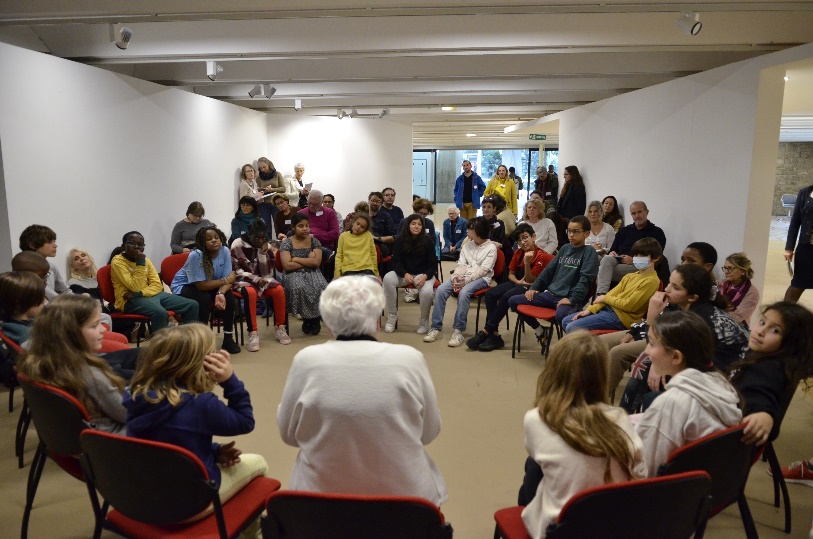 